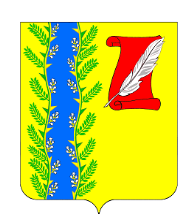 Об утверждении отчета об исполнении бюджетаПушкинского сельского поселения Гулькевичского районаза девять месяцев 2019 годаВ соответствии с пунктом 5 статьи 264.2 Бюджетного кодекса Российской Федерации п о с т а н о в л я ю: 1. Утвердить отчет об исполнении бюджета Пушкинского сельского поселения  Гулькевичского района за девять месяцев 2019 года (прилагается).2. Направить отчет об исполнении бюджета Пушкинского сельского поселения  Гулькевичского района за девять месяцев 2019 года в Совет Пушкинского сельского поселения  Гулькевичского района.3. Главным распорядителям бюджетных средств принять меры к целевому и рациональному использованию бюджетных средств и ликвидации кредиторской задолженности в подведомственных учреждениях.4. Контроль за выполнением настоящего постановления возложить на главного специалиста администрации Пушкинского сельского Гулькевичского района Е.В. Берсенева. 5. Постановление вступает в силу со дня его подписания.Глава Пушкинского сельского поселения Гулькевичского района 	                                                        О.В. СмородинаОТЧЕТоб исполнении бюджета Пушкинского сельского поселенияГулькевичского района за девять месяцев 2019 годаI. ДОХОДЫ                                                                                                              (тыс. рублей)II. РАСХОДЫ                                                                                                              (тыс. рублей)III. ИСТОЧНИКИ ВНУТРЕННЕГО ФИНАНСИРОВАНИЯ ДЕФИЦИТА БЮДЖЕТА                                                                                                            (тыс. рублей)Главный  специалист администрации Пушкинского сельского поселенияГулькевичского района                                                                        Е.В. Берсенева                     АДМИНИСТРАЦИЯ ПУШКИНСКОГО СЕЛЬСКОГО ПОСЕЛЕНИЯ ГУЛЬКЕВИЧСКОГО РАЙОНААДМИНИСТРАЦИЯ ПУШКИНСКОГО СЕЛЬСКОГО ПОСЕЛЕНИЯ ГУЛЬКЕВИЧСКОГО РАЙОНААДМИНИСТРАЦИЯ ПУШКИНСКОГО СЕЛЬСКОГО ПОСЕЛЕНИЯ ГУЛЬКЕВИЧСКОГО РАЙОНААДМИНИСТРАЦИЯ ПУШКИНСКОГО СЕЛЬСКОГО ПОСЕЛЕНИЯ ГУЛЬКЕВИЧСКОГО РАЙОНААДМИНИСТРАЦИЯ ПУШКИНСКОГО СЕЛЬСКОГО ПОСЕЛЕНИЯ ГУЛЬКЕВИЧСКОГО РАЙОНАПОСТАНОВЛЕНИЕПОСТАНОВЛЕНИЕПОСТАНОВЛЕНИЕПОСТАНОВЛЕНИЕПОСТАНОВЛЕНИЕот07.10.2019№128с. Пушкинскоес. Пушкинскоес. Пушкинскоес. Пушкинскоес. ПушкинскоеПРИЛОЖЕНИЕУТВЕРЖДЕНпостановлением администрации Пушкинского сельского поселения Гулькевичский районот  07.10.2019 г. № 128 Наименование доходовУтверждено в бюджете на 2019 годИсполнено на 01.10.2019г.Исполне-ние,%1234Налог на доходы физических лиц1698,01208,071,1Акцизы по подакцизным товарам (продукции), производимым на территории РФ677,4672,099,2Единый сельскохозяйственный налог3449,03276,595,0Налог на имущество физических лиц590,0173,329,4Земельный налог5250,01829,034,8Доходы, получаемые в виде арендной либо иной платы за передачу в возмездное пользование государственного и муниципального имущества14,614,6100,0Доходы от оказания платных услуг (работ)99,420,720,8Доходы от компенсации затрат государства96,096,0100,0Штрафы, санкции, возмещение ущерба 0,01,00,0Итого налоговых и неналоговых доходов11874,47291,161,4Безвозмездные поступления от других бюджетов бюджетной системы Российской Федерации2285,11688,773,9Итого безвозмездных поступлений2285,11688,773,9ВСЕГО ДОХОДОВ14159,58979,863,4№ п/пНаименование расходовБюджетнаяклассификацияБюджетнаяклассификацияУтверждено в бюджетена 2019 годИсполнено на01.10.2019 г.Исполне-ние,%№ п/пНаименование расходовразделподраз-делУтверждено в бюджетена 2019 годИсполнено на01.10.2019 г.Исполне-ние,%1234567Всего расходов, в том числе:16 164,510229,617,41.Общегосударственные вопросы01008952,15892,465,8Функционирование высшего должностного лица субъекта Российской Федерации и муниципального образования0102648,9480,874,9Функционирование Правительства Российской Федера-ции, высших органов исполнительной власти субъектов Российской Федерации, местных администраций01042128,81603,575,3Обеспечение деятель-ности финансовых, налоговых и таможенных органов и органов финансового (финансово-бюджет-ного) надзора01063,73,7100,0Обеспечение проведения выборов и референдумов0107136,8136,8100,0Резервные фонды0111400,00,00,0Другие общегосударственные вопросы01135633,93667,665,12.Национальная оборона0200221,7145,465,6Мобилизационная и вневойсковая подготовка0203221,7145,465,63.Национальная безопасность и правоохранительная деятельность0300405,0254,862,94.Национальная экономика0400844,2595,270,5Дорожное хозяйство0409841,2595,270,7Другие вопросы в области национальной экономики04123,00,00,05.Жилищно-коммуналь-ное хозяйство05001675,3783,346,7Коммунальное хозяйство0502374,120,35,4Благоустройство05031301,2763,058,66.Образование07005,01,734,0Молодежная политика и оздоровление детей07075,01,734,07.Культура и кинематография08003879,62432,962,7Культура08013879,61673,662,78.Социальная политика1000101,676,275,0Пенсионное обеспечение1001101,676,275,09.Физическая культура и спорт110080,047,759,6Физическая культура110180,047,759,6Наименование источниковКод источникаУтверждено в бюджете на 2019 годИсполнено на01.10.2019 г.1234Источники внутреннего финансирования дефицита бюджета – всего:000 00 00 00 00 00 0000 0002005,01249,8Источники внутреннего финансирования000 01 00 00 00 00 0000 0000,00,0Изменение остатков средств000 01 00 00 00 00 0000 0002005,01249,8Изменение остатков средств на счетах по учету средств бюджета000 01 05 00 00 00 0000 0002005,01249,8Увеличение остатков средств бюджетов000 01 05 00 00 00 0000 500-14187,3-9112,8Увеличение прочих остатков денежных средств бюджетов городских поселений000 01 05 02 01 13 0000 510-14187,3-9112,8Уменьшение остатков средств бюджетов000 01 05 00 00 00 0000 60016192,310362,6Уменьшение прочих остатков денежных средств бюджетов городских поселений000 01 05 02 01 130000 61016192,310362,6